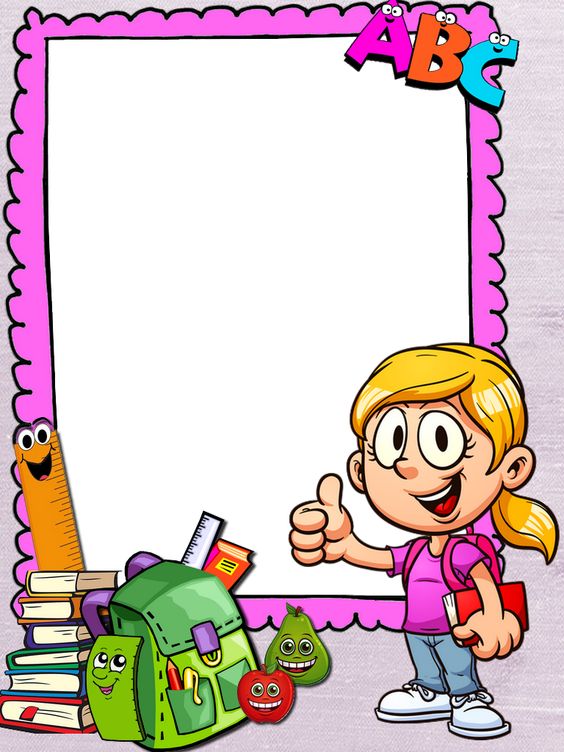                                                 Základná škola Blatnica                                       pozýva na         Z Á P I S        do 1. ročníka                         pre školský rok 2024/25                        v piatok    5. apríla 2024          v čase  od 15:00 do 18:00 h                                   Na zápis je potrebné doniesť: rodný list dieťaťaplatný občiansky preukaz zákonného zástupcuvyplniť elektronickú alebo papierovú  prihlášku a dokumenty uverejnené  na  https://zs-blatnica.edupage.org/            TEŠÍME SA NA VÁS!